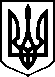 МІНІСТЕРСТВО ОХОРОНИ ЗДОРОВ’Я УКРАЇНИН А К А ЗПро державну реєстрацію лікарських засобів, які підлягають закупівлі особою, уповноваженою на здійснення закупівель у сфері охорони здоров’я, або спеціалізованою організацією, та внесення змін до додатка 1 до наказу Міністерства охорони здоров’я України від 23 листопада 2021 року № 2587Відповідно до статті 9 Закону України «Про лікарські засоби», 
пункту 5 Порядку державної реєстрації (перереєстрації) лікарських засобів, затвердженого постановою Кабінету Міністрів України від 26 травня 2005 року № 376, абзацу двадцять сьомого підпункту 12 пункту 4 Положення про Міністерство охорони здоров’я України, затвердженого постановою Кабінету Міністрів України від 25 березня 2015 року № 267 (в редакції постанови Кабінету Міністрів України від 24 січня 2020 року № 90), пункту 4 розділу І Порядку проведення перевірки реєстраційних матеріалів на їх автентичність на лікарський засіб, який подається на державну реєстрацію з метою його закупівлі особою, уповноваженою на здійснення закупівель у сфері охорони здоров’я, або спеціалізованою організацією, затвердженого наказом Міністерства охорони здоров’я України від 15 червня        2020 року № 1391, зареєстрованого в Міністерстві юстиції України 14 липня          2020 року за № 659/34942, на підставі результатів перевірки реєстраційних матеріалів, доданих до заяви про державну реєстрацію лікарського засобу, який підлягає закупівлі особою, уповноваженою на здійснення закупівель у сфері охорони здоров’я, або спеціалізованою організацією, проведеної Державним підприємством «Державний експертний центр Міністерства охорони здоров’я України», висновків за результатами перевірки реєстраційних матеріалів на їх автентичність на лікарський засіб, який подається на державну реєстрацію з метою його закупівлі особою, уповноваженою на здійснення закупівель у сфері охорони здоров’я, або спеціалізованою організацією, Протокольних рішень засідань Постійної робочої групи з розгляду проблемних питань державної реєстрації лікарських засобів від 24 листопада 2021 року № 19 та від 01 грудня 2021 року № 20  НАКАЗУЮ:Зареєструвати та внести до Державного реєстру лікарських засобів України лікарські засоби, які підлягають закупівлі спеціалізованою організацією, згідно з переліком (додаток 1).Зареєструвати та внести до Державного реєстру лікарських засобів України лікарські засоби, які підлягають закупівлі особою, уповноваженою на здійснення закупівель у сфері охорони здоров’я, згідно з переліком (додаток 2).Внести зміну до додатка 1 до наказу Міністерства охорони здоров’я України від 23 листопада 2021 року № 2587 «Про державну реєстрацію лікарських засобів, які підлягають закупівлі особою, уповноваженою на здійснення закупівель у сфері охорони здоров’я, або спеціалізованою організацією» виклавши позицію 2 в новій редакції:«  ».наказу Міністерства охорони здоров’я України «Про державну реєстрацію лікарських засобів, які підлягають закупівлі спеціалізованою організацією»наказу Міністерства охорони здоров’я України «Про державну реєстрацію лікарських засобів, які підлягають закупівлі спеціалізованою організацією»Контроль за виконанням цього наказу покласти на першого заступника Міністра Комаріду О.О.Міністр                                                                                                       Віктор ЛЯШКОПЕРЕЛІКзареєстрованих ЛІКАРСЬКИХ ЗАСОБІВ (медичних імунобіологічних препаратів),які вносяться до державного реєстру лікарських засобів УКРАЇНи З МЕТОЮ ЇХ закупівлі спеціалізованою організацієюВ.о. Генерального директора Директорату фармацевтичного забезпечення		       		                                                     Іван ЗАДВОРНИХПЕРЕЛІКзареєстрованих ЛІКАРСЬКИХ ЗАСОБІВ (медичних імунобіологічних препаратів),які вносяться до державного реєстру лікарських засобів УКРАЇНи З МЕТОЮ ЙОГО ЗАКУПІВЛІ ОСОБОЮ, УПОВНОВАЖЕНОЮ НА ЗДІЙСНЕННЯ ЗАКУПІВЕЛЬ У СФЕРІ ОХОРОНИ ЗДОРОВ'ЯВ.о. Генерального директора Директорату фармацевтичного забезпечення		       		                                                     Іван ЗАДВОРНИХ09 грудня 2021 року20200       Київ                            № 27302842.ПЕНТАБІО (КОМБІНОВАНА ТА АДСОРБОВАНА ВАКЦИНА ДПК-ГЕПВ-ХІБ) / PENTABIO (DTP- HB-HIB VACCINE COMBINED AND ADSORBED)суспензія для ін'єкцій по 5 доз (1 доза - 0,5 мл) по 2,5 мл у флаконах №10 у картонній коробціТОВ ПЮБЕ ГЛОБАЛПольщаПТ БІО ФАРМА (Персеро)Індонезiяреєстрація до 31 березня 2022 рокуза рецептомНе підлягаєUA/19012/01/01Додаток 1до наказу Міністерства охорони здоров’я України «Про державну реєстрацію лікарських засобів, які підлягають закупівлі особою, уповноваженою на здійснення закупівель у сфері охорони здоров’я, або спеціалізованою організацією, та внесення зміни до додатка 1 до наказу Міністерства охорони здоров’я України від 23 листопада 2021 року № 2587»від 09 грудня 2021 року № 2730№ п/пНазва лікарського засобуФорма випуску (лікарська форма, упаковка)ЗаявникКраїнаВиробникКраїнаРеєстраційна процедураУмови відпускуРекламуванняНомер реєстраційного посвідченняЛЕВОФЛОКСАЦИН 100 МГ ТАБЛЕТКИ, ЩО ДИСПЕРГУЮТЬСЯ (LEVOFLOXACIN 100 MG DISPERSIBLE TABLETS)таблетки, що диспергуються по 100 мг, по 10 табеток у стрипі; по 10 стрипів у картонній упаковціМаклеодс Фармасьютикалс ЛімітедІндіяМаклеодс Фармасьютикалс ЛімітедІндіяреєстрація до 31 березня 2022 рокуза рецептомНе підлягаєUA/18977/01/01МОКСИФЛОКСАЦИН ( У ВИГЛЯДІ ГІДРОХЛОРИДУ) 400 МГ ТАБЛЕТКИ MOXIFLOXACIN (AS HYDROCHLORIDE) 400 MG TABLETSтаблетки, вкриті плівковою оболонкою, по 400 мг по 10 таблеток у стрипі, по 10 стрипів у картонній упаковціМаклеодс Фармасьютикалс ЛімітедІндіяМаклеодс Фармасьютикалс Лімітед Індіяреєстрація до 31 березня 2022 рокуза рецептомНе підлягаєUA/18989/01/01РИФАМПІН ТА ІЗОНІАЗИД (RIFAMPIN AND ISONIAZID)таблетки, що диспергуються, 75 мг/50 мг, по 6 таблеток у стрипі, по 14 стрипів у картонній упаковціЛюпін ЛімітедІндіяЛюпін ЛімітедІндіяреєстрація до 31 березня 2022 рокуза рецептомНе підлягаєUA/18955/01/01Додаток 2до наказу Міністерства охорони здоров’я України «Про державну реєстрацію лікарських засобів, які підлягають закупівлі особою, уповноваженою на здійснення закупівель у сфері охорони здоров’я, або спеціалізованою організацією, та внесення зміни до додатка 1 до наказу Міністерства охорони здоров’я України від 23 листопада 2021 року № 2587»від 09 грудня 2021 року № 2730№ п/пНазва лікарського засобуФорма випуску (лікарська форма, упаковка)ЗаявникКраїнаВиробникКраїнаРеєстраційна процедураУмови відпускуРекламуванняНомер реєстраційного посвідченняПРЕТОМАНІД ТАБЛЕТКИ PRETOMANID TABLETSтаблетки по 200 мг по 26 таблеток у пляшці в картонній коробціМайлан Лабораторіз ЛімітедІндіяМайлан Лабораторіз Лімітед (FDF-2) Індіяреєстрація до 31 березня 2022 рокуза рецептомНе підлягаєUA/19088/01/01